АГЕНТСТВО ПЕРСПЕКТИВНЫХ 
НАУЧНЫХ ИССЛЕДОВАНИЙ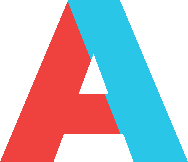 Международная научно-практическая конференцияСОВРЕМЕННЫЕ
СОЦИАЛЬНО-ГУМАНИТАРНЫЕ ИССЛЕДОВАНИЯ: ТЕОРЕТИКО-МЕТОДОЛОГИЧЕСКИЕ И ПРИКЛАДНЫЕ АСПЕКТЫ30 ноября 2019 г.(ISBN, eLibrary.ru)г. БелгородК публикации статей в сборнике материалов конференции приглашаются ученые, аспиранты, соискатели, студенты, магистранты, специалисты и другие заинтересованные лица.Тематика секций конференцииСекция 1. Филологические наукиСекция 2. Исторические науки Секция 3. Философские наукиСекция 4. Искусствоведение и культурологияСекция 5. Социологические наукиСекция 6. Юридические наукиСекция 7. ПолитологияСекция 8. Экономические наукиСекция 9. Педагогика и психологияСекция 10. Физическая культура и спортСекция 11. Государственное и муниципальное управлениеСборнику присваивается международный индекс ISBN. Материалы конференции рассылаются по основным библиотекам России и зарубежья. Сборник будет постатейно размещен в Научной электронной библиотеке e-library.ru (договор № 285-02/2017K от 6/2/2017). Окончание срока приема материалов – 
30 ноября 2019 г. (включительно)В течение 7  дней со дня проведения конференции сборник будет размещен на сайте https://apni.ru Способы отправки материалов 
на конференциюЖелающие принять участие в конференции до 30 ноября 2019 г. (включительно) могут:отправить статью на нашем сайте;либо направить по электронной почте info@apni.ru в одном письме:– статью;– заполненную форму сведений об авторах в электронном виде;– копию квитанции (сканированную либо фото, скриншот) об оплате организационного взноса.Если хотите, чтобы Ваша статья была рассмотрена в ПЕРВУЮ ОЧЕРЕДЬ, ее следует отправлять через форму на сайте.В случае отправки материалов через сайт, не следует дублировать их по электронной почте!Возможна отправка материалов (статьи и сведений об авторе(-ах) по электронной почте для предварительной проверки. После проверки автору будет направлено письмо с ее результатами и счетом на оплату.В электронном варианте каждая статья должна быть в отдельном файле. В имени файла укажите фамилию первого автора. Так же необходимо заполнить форму сведений об авторах, включив в нее всех соавторов, и приложить в отдельном файле.Редакция подтверждает принятие материалов к публикации в течение 2-х рабочих дней.При необходимости автору может быть выдана справка о принятии статьи к публикации в электронном виде (бесплатно), которая изготавливается в течение 1 рабочего дня после оплаты публикации.Требования к оформлению статьиФормат текста: Microsoft Word (*.doc, *.docx)Формат страницы: А4 (210x297 мм)Ориентация: книжная, альбомная ориентация запрещенаПоля (верхнее, нижнее, левое, правое): 2 смШрифт: Times New Roman, размер (кегль) – 14Абзацный отступ (красная строка): 1,25Межстрочный интервал: полуторный Объём статьи: не менее 5 стр. Название статьи печатается прописными буквами, шрифт – полужирный, выравнивание по центру. Ниже через один интервал строчными буквами – фамилия, имя, отчество автора(-ов) (выравнивание по центру). На следующей строке – должность, ученая степень и ученое звание (при наличии), ниже – ПОЛНОЕ название организации (В ИМЕНИТЕЛЬНОМ ПАДЕЖЕ), а также страна и город. После отступа в 1 интервал следует аннотация (3-4 предложения), далее через 1 интервал ключевые слова (5-7 слов и словосочетаний), за которыми через 1 интервал – текст статьи.Рисунки: любые графические материалы (чертеж, схема, диаграмма, рисунок) обозначаются «Рис.» и нумеруются арабскими цифрами. Обозначение – располагается под рисунком на следующей строке по центру.Пример:Рис. 1. Название рисункаОт текста рисунок отделяется сверху и снизу пустой строкой.Таблицы: обозначаются словом «Таблица» и нумеруются арабскими цифрами. Обозначение и порядковый номер таблицы (без точки) выравниваются по правому краю, название таблицы – на следующей строке, по центру. Выделяются жирным шрифтом.Пример: Таблица 1Название таблицыШрифт в таблицах и рисунках – 12 пт.На все рисунки и таблицы в тексте должны быть ссылки (рис. 1, рис. 2. ... табл. 1, табл. 2). Исключением являются случаи, когда рукопись содержит ТОЛЬКО один рисунок и/или одну таблицу. В этом случае нумеровать рисунок или таблицу не следует.Литература: в тексте ссылки на литературу обозначаются квадратными скобками с указанием номера источника и через запятую – номера страницы: [5, с. 115]. Список литературы является обязательным и оформляется в алфавитном порядке в соответствии с ГОСТ Р 7.0.5-2008. Постраничные сноски запрещены! Не допускается: нумерация страниц; использование разреженного или уплотненного межбуквенного интервала.Скачать образец оформления статьиТекст статьи должен быть тщательно вычитан и отредактирован. Материалы публикуются в авторской редакции, авторы несут ответственность за оригинальность и научно-теоретический уровень публикуемого материала. Все статьи проверяются на плагиат. Минимальный уровень оригинальности текста – 70%. Максимальное количество соавторов одной статьи – 4 человека. Условия оплатыС целью возмещения организационных, издательских, полиграфических расходов авторам необходимо оплатить организационный взнос из расчета 130 руб. за 1 страницу.Стоимость печатного экземпляра сборника оплачивается дополнительно (при необходимости) и составляет 350 руб. (пересылка по России – бесплатно, в страны СНГ – 400 руб., дальнее зарубежье – 500 руб.).По желанию автор может ДОПОЛНИТЕЛЬНО приобрести любое количество печатных экземпляров сборника по цене 350 руб.Автор получает оплаченные им экземпляры сборника заказной бандеролью на указанный им в заявке адрес. Дополнительно может быть приобретен цветной сертификат на бланке формата А4 (сертификат приходит раньше сборника трудов). Сертификаты именные (на одного автора). Стоимость одного сертификата – 250 руб. Контрольные даты: рассылка печатных сертификатов Почтой России – до 10 декабря, сборников – до 15 декабря. Оплата оргвзноса, сертификатов, печатных сборников, пересылки производится одним платежом.СПОСОБЫ оплатыБанковский платеж по реквизитам в любом коммерческом банке:оплата без комиссии на старой версии нашего сайта (более 20 способов: Visa/Mastercard, СбербанкОнлайн, Альфаклик и др.) Яндекс.Деньги (номер Яндекс-кошелька – 410012460074037)Киви-кошелек (номер кошелька +79192229660) WebMoney (R136621395103 – рублевый счет, Z315149685043 – долларовый, E217179823963 – евро)Оплачивая на сайте, обязательно следует заполнить все поля предлагаемой формы. В поле «Комментарий» необходимо указать ФИО автора(-ов) и название публикации.При оплате онлайн вместо сканированной копии квитанции можно приложить фото/скриншот чека об оплате.Контакты Секретарь редакционной коллегии
Орлова Мария ГригорьевнаТел.: 8 (800) 250-75-32 (звонок по России бесплатный)+7-919-222-96-60E-mail: info@apni.ruСайт: 
https://apni.ru/http://issledo.ru  (старая версия, архив, онлайн-оплата)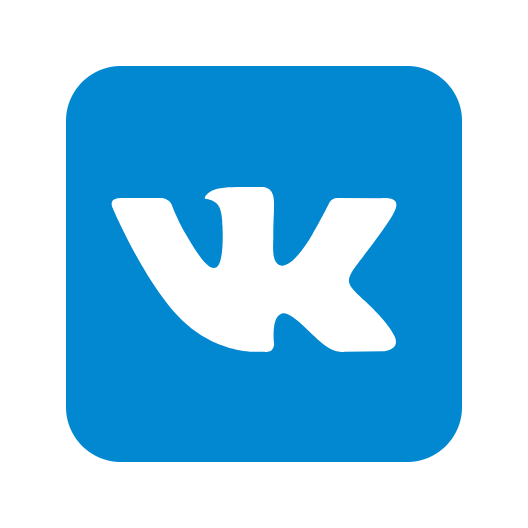 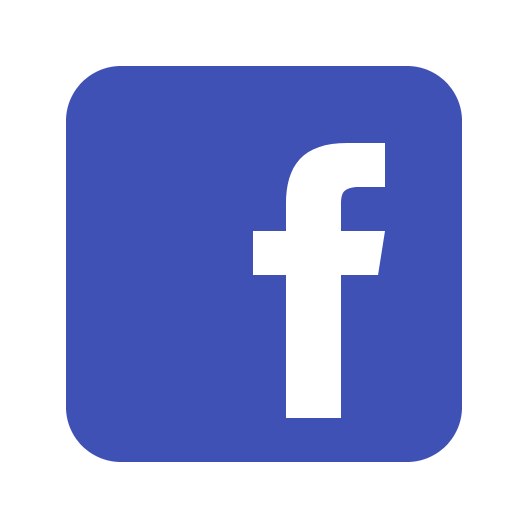 БУДЕМ БЛАГОДАРНЫ ВАМ ЗА СОТРУДНИЧЕСТВО!ПолучательИП Ткачева Екатерина Петровна(указывать полностью!!!)ИНН: 310303406861Расчетный счет: 40802810600001171085БанкполучателяАО «ТИНЬКОФФ БАНК»БИК: 044525974К/с: 30101810145250000974Назначение платежаЗа публикацию статьи Ф.И.О. первого автора. Без НДС Для иностранных /валютных/ платежей перед назначением платежа укажите код операции {VO20100}Сведения об авторахАвтор 1Автор 2Автор 3Автор 4Фамилия, имя, отчествоМесто работы/учебыДолжность, ученая степень, ученое звание (при наличии)Полный почтовый адрес для отправки печатного экземпляра сборника/сертификата (включая почтовый индекс)Адрес электронной почты (email)Телефон мобильныйКол-во заказываемых печатных экземпляров сборникаТребуется ли именной сертификат участника конференции?(на бланке формата А4 – 250 руб.)Да/нетДа/нетДа/нетДа/нетНазвание Вашей статьиПредпочтительная секция конференции